Chemistry NCFE Guided Review/Questions 1.1(Atomic Structure)Chm.1.1.1 Analyze the structure of atoms, isotopes, and ions.Subatomic Particles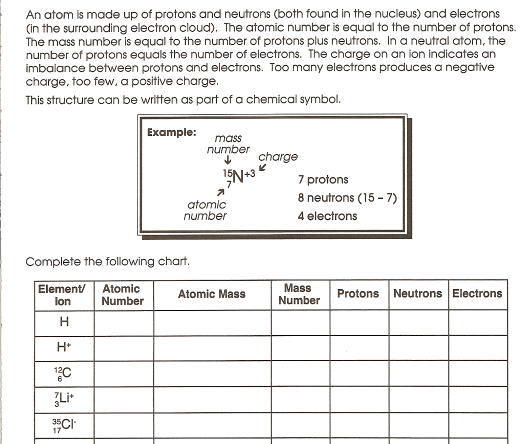 IsotopesDefinition = Symbols: 					-or-Calculating Average Atomic Mass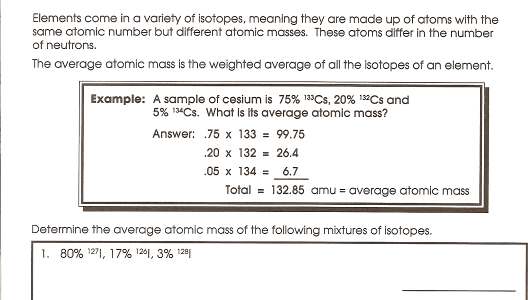 Chm.1.1.2 Analyze an atom in terms of the location of electrons.Chm.1.1.3 Explain the emission of electromagnetic radiation in spectral form in terms of the Bohr model.Ground State = Excited State = When electrons move between energy levels, energy is __________ or ____________ in discrete units called _____________.Bohr proposed the photon emission model, which explained the characteristic line emission spectrum When an electron goes from n=4 to n=1 what happens? What is the wavelength of the electromagnetic radiation emitted?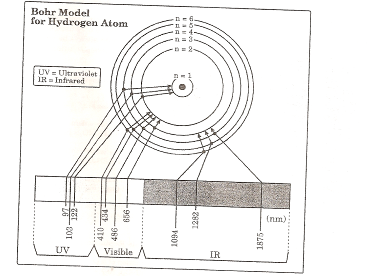 Differences between Bohr Model and Quantum Mechanical ModelChm.1.1.4 Explain the process of radioactive decay using nuclear equations and half-life.Nuclear DecayPredict the products of the nuclear reactions    a)       226Ra         222Rn +                88                                86                                                                                                   232                     232                                                                                         b)      Th         Pa +         90                       91                                           Concept of half-lifeDefinition: Example: An isotope of carbon-18 has a half-life of 6 days. An initial sample with a mass of 200 kg decays for 21 days, how much of the original sample is left?Fission vs. FusionFission: Fusion: Sample Questions1. Which atomic symbol represents an isotope of sulfur with 17 neutrons?a.b.c. d. 2. Which is the electronic configuration of calcium? 1s22s22p63s23p8 1s22s22p63s23p64s2 1s22s22p63s23p63d21s22s22p83s23p63. An electron in an atom of hydrogen goes from energy level 6 to energy level 2. What is the wavelength of the electromagnetic radiation emitted?410 nm 434 nm 486 nm 656 nm 4. The half-life of a radioactive isotope is 20 minutes. What is the total amount of 1.00 g of sample of this isotope remaining after 1 hour?0.500 g 0.333 g 0.250 g 0.125 g ParticleLocationChargeRelative MassDetermine by:ProtonNeutronElectronBohrQuantumPrincipal Energy Levels Present? Sublevels Present?Fixed Electron Orbits?symbolsMassChargeShielding / penetrating ability AlphaBetaGamma